О внесении изменения в решение городской Думы от 30.08.2019 №350 «О единовременных именных денежных выплатах главы города Барнаула учащимся муниципальных общеобразовательных организаций города Барнаула» (в ред. решения от 03.09.2021 №728)В соответствии с Федеральным законом от 06.10.2003 №131-ФЗ «Об общих принципах организации местного самоуправления в Российской Федерации», рассмотрев предложения постоянных комитетов городской Думы и администрации города, городская Дума РЕШИЛА:1. Внести в Положение о единовременных именных денежных выплатах главы города Барнаула учащимся муниципальных общеобразовательных организаций города Барнаула, утвержденное решением городской Думы                     от 30.08.2019 №350 (в ред. решения от 03.09.2021 №728), следующее изменение:пункт 4.3 изложить в следующей редакции: «4.3. Размер Именной выплаты составляет 20000 (двадцать тысяч) рублей.». 2. Комитету информационной политики (Андреева Е.С.) обеспечить опубликование решения в газете «Вечерний Барнаул» и официальном сетевом издании «Правовой портал администрации г.Барнаула».3. Контроль за исполнением решения возложить на комитет по социальной политике (Понкрашева М.В.).Барнаульская городская Дума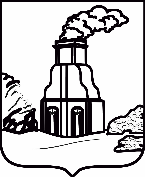 РЕШЕНИЕот	№	Председатель городской Думы                         Г.А. БуевичГлава городаВ.Г. Франк